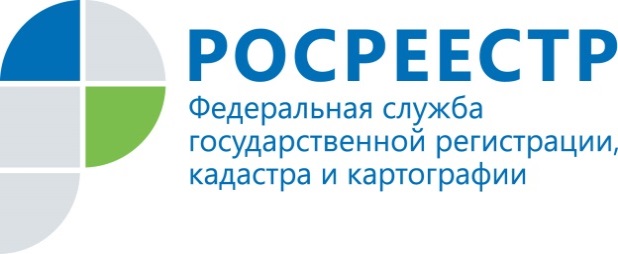 Помощник руководителя Управления Росреестра                                    ПРЕСС-РЕЛИЗпо Приморскому краю по СМИ  А. Э. Разуваева+7 (423) 241-30-58моб. 8 914 349 45 85
25press_rosreestr@mail.ruhttps://rosreestr.ru/  690091, Владивосток, ул. Посьетская, д. 48Земли для строительства жилья  - на публичной кадастровой картеВладивосток, 02.02.2021  Росреестр приступил к тестированию технологии по отображению пригодных для жилищного строительства территорий на Публичной кадастровой карте (ПКК). В 2020 году выявлено порядка 5,7 тыс. земельных участков и территорий, площадь которых составляет около 100 тыс. га, что позволяет построить порядка 310 млн кв. м. жилья.Анализ эффективности использования земель проводится ведомством в рамках национального проекта «Жильё и городская среда». По результатам работы в 2020 году выявлено порядка 5,7 тыс. земельных участков и территорий, площадь которых составляет около 100 тыс. га, для дальнейшего вовлечения в оборот, что, согласно экспертным оценкам, позволяет построить порядка 310 млн кв. м. жилья. Нововведение необходимо для того, чтобы потенциальные инвесторы в режиме онлайн на ПКК могли выбрать и оценить пригодные для строительства жилья земли. Сервис позволит обеспечить связь между органами исполнительной власти, органами местного самоуправления и заинтересованными лицами. Потенциальные инвесторы смогут заполнить форму обращения, связанного с конкретным объектом, и отправить его в уполномоченный орган.Для поиска земельных участков и территорий, имеющих потенциал вовлечения в оборот для жилищного строительства, необходимо зайти на сайт Публичной кадастровой карты, выбрать тип объектов поиска «Жилищное строительство» и выполнить поиск по кадастровому номеру или по условному номеру. Для поиска всех объектов необходимо ввести символ «*» в строку поиска.Для создания обращения, связанного с земельным участком или территорией, имеющими потенциал вовлечения в оборот для жилищного строительства, необходимо нажать на ссылку «Подать обращение» в информационном окне по соответствующему объекту.О РосреестреФедеральная служба государственной регистрации, кадастра и картографии (Росреестр) является федеральным органом исполнительной власти, осуществляющим функции по государственной регистрации прав на недвижимое имущество и сделок с ним, по оказанию государственных услуг в сфере ведения государственного кадастра недвижимости, проведению государственного кадастрового учета недвижимого имущества, землеустройства, государственного мониторинга земель, навигационного обеспечения транспортного комплекса, а также функции по государственной кадастровой оценке, федеральному государственному надзору в области геодезии и картографии, государственному земельному надзору, надзору за деятельностью саморегулируемых организаций оценщиков, контролю деятельности саморегулируемых организаций арбитражных управляющих. Подведомственным учреждением Росреестра являются ФГБУ «ФКП Росреестра».